Начальнику ФГКУ «___ ПСО ФПС по Республике Крым»ЗАЯВКА НА ПОДКЛЮЧЕНИЕ ОБЪЕКТАДолжность руководителя объекта            ___________________   ________________________                                                                                (подпись)                                (Ф.И.О.)                       М.П.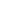 Субъект РФГород РайонИндекс   Административный округУлицаДом/КорпусЛитераКвартираПодъездКодПолное наименование, организационно-правовая формаМобильный телефон  круглосуточный (при наличии круглосуточного поста охраны) объектаСтационарный телефон  круглосуточный (при наличии круглосуточного поста охраны) объектаФИО и телефон руководителя объектаФИО и телефон лица, ответственного за пожарную безопасностьНаименование организации, осуществляющей техническое обслуживаниеТелефон организации осуществляющей техническое обслуживаниеТелефон руководителя организации осуществляющей техническое обслуживаниеНаименование организации осуществляющей монтаж и пуско-наладочные работыФорма собственностиГосударственная собственность Муниципальная собственностьЧастная собственностьСобственность общественных и религиозных организаций или объединенийСобственность профессиональных союзовСмешанная собственностьДругие виды собственности в соответствии с позициям ОКФСВедомственная принадлежностьФедеральные министерства, федеральные службы и федеральные агентства (органы исполнительной власти РФ).Министерства, департаменты, комитеты, агентства, управления, службы, инспекции   органов исполнительной власти субъекта РФ.Функциональное назначение (отраслевая принадлежность)Количество зданий, сооружений и  других строений входящих в  объект защиты.Сведения о системах пожаротушения, АПС, оповещения и управления эвакуацией, тип (пожаротушение (водяное, пенное, газовое, порошковое, аэрозольное); АПС проводная, беспроводная, по радиоканалу, адресная, неадресная), базовая конфигурация системы.Наличие и местонахождение на объекте людей в ночное время.Характеристика объектаВнутреннее противопожарное водоснабжение.Наружное противопожарное водоснабжение.Наличие прямой телефонной связи с подразделением  пожарной охраны.Обеспеченность учреждения средствами индивидуальной защиты и средствами эвакуации маломобильных пациентов. Расстояние до ближайшего подразделения пожарной охраны.Внутреннее противопожарное водоснабжение.Наружное противопожарное водоснабжение.Наличие прямой телефонной связи с подразделением  пожарной охраны.Обеспеченность учреждения средствами индивидуальной защиты и средствами эвакуации маломобильных пациентов. Расстояние до ближайшего подразделения пожарной охраны.Внутреннее противопожарное водоснабжение.Наружное противопожарное водоснабжение.Наличие прямой телефонной связи с подразделением  пожарной охраны.Обеспеченность учреждения средствами индивидуальной защиты и средствами эвакуации маломобильных пациентов. Расстояние до ближайшего подразделения пожарной охраны.Дополнительная информация